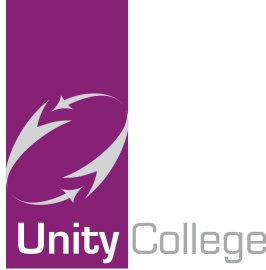 Unity CollegeOur VisionUnity College is on a journey of transformational change.  By 2022 Unity College will be judged as outstanding by all stakeholders and Ofsted.By 2022 Unity College will exceed national standards for progress, achievement and attendance and give the young people of Burnley the life chances they so thoroughly deserve.  Our college will be the college of choice in Burnley and we will be oversubscribed on first preferences.The college curriculum will provide our learners with unique opportunities that challenge, motivate, inspire and empower them and secure their future economic well-being.We will produce a generation of well qualified, responsible adults who are ready to take their place in society with the knowledge, skills and understanding to become life-long learners prepared for life in the 21st Century.Our focus on academic achievement and the social, moral, spiritual and cultural development of our learners will mean that we offer an unrivalled quality of provision and provide excellent value for money.We will continually and rigorously evaluate ourselves with openness, honesty and trust; balancing the desire to highlight any barriers to learning facing the college with the need to challenge and seek the highest standards and levels of progress possible. The college’s ethos of “Unity, Passion and Respect” will permeate through all aspects of the college and staff and students will strive to be “the best that they can be”In order to achieve our vision we have a Towards Outstanding Plan with four clear priorities:ATTAINMENT AND PROGRESSContinue to accelerate the rate of ALL students’ progress and improve outcomes so that:Standards continue to improve in line with at least national average for attainment and progress for all groups (gender, SEND, PP, prior ability)Outcomes for ALL students rise to exceed national averages across all subjectsQUALITY OF TEACHINGFurther improve the quality of teaching so that ALL is at least GOOD and the vast majority is OUTSTANDING by:Ensuring schemes of work, lesson planning and delivery reflect curriculum requirements, make effective use of data to plan for appropriate challenge and ensure full student participation and interest in lessons.Ensuring all staff meeting time is used effectively to drive improvements in all aspects of teaching and learningFully exploiting in-house expertise to share the best practice in collegePlacing the quality of teaching and learning at the heart of staff appraisal LITERACY AND ORACYThe whole college literacy and oracy policy will enable all students to:Read well, widely and often for pleasure and academic studyComplete their written work to a high standard of accuracy and fluencyAccess all GCSE examination papers by developing an understanding of a broad range of academic and high frequency vocabularyExpress themselves confidently, fluently and grammatically in speechBecome mathematically literateCONTINUOUS IMPROVEMENTTo continue to monitor, evaluate and further improve the quality of provision and education for ALL students by:Further developing rigorous and robust quality assurance activities at all levels, with all stakeholders which lead to demonstrable accountability and improvementsEnsuring rigorous line management and continuous self-evaluationFurther developing leadership and succession planning at all levelsJanuary 2019